Berufsfachschule BaselSearch results for "Beliebteste CDs"Author / TitlePlace, Editor, YearMedientypCall number / AvailabilityNumber of loans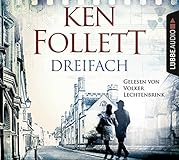 Follett, Ken 1949-DreifachKöln : Lübbe Audio, [2017]CDFOLLavailable4